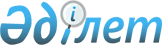 О внесении изменений в решениеКазталовского районного маслихата от 27 декабря 2023 года № 27-13 "О бюджете Коктерекского сельского округа Казталовского района на 2024-2025 годы"Решение Казталовского районного маслихата Западно-Казахстанской области от 29 февраля 2024 года № 14-13
      Казталовский районный маслихат РЕШИЛ:
      1. Внести в решение маслихата Казталовского района от 27 декабря 2023 года № 27 - 13 "О бюджете Коктерекского сельского округа Казталовского района на 2024 - 2026 годы" следующее изменение:
      пункт 1 изложить в следующей редакции:
      "1. Утвердить бюджет Коктерекского сельского округа на 2024 - 2026 годы согласно приложениям 1, 2 и 3 соответственно, в том числе на 2024 год в следующих объемах:
      1) доходы – 47 432 тысячи тенге:
      налоговые поступления – 7 291 тысяча тенге;
      неналоговые поступления – 0 тенге;
      поступления от продажи основного капитала – 0 тенге;
      поступления трансфертов – 40 141 тысяча тенге;
      2) затраты – 49 565 тысяч тенге;
      3) чистое бюджетное кредитование – 0 тенге:
      бюджетные кредиты – 0 тенге;
      погашение бюджетных кредитов – 0 тенге;
      4) сальдо по операциям с финансовыми активами – 0 тенге:
      приобретение финансовых активов – 0 тенге;
      поступления от продажи финансовых активов государства – 0 тенге;
      5) дефицит (профицит) бюджета – - 2 133 тысячи тенге;
      6) финансирование дефицита (использование профицита) бюджета – 2 133 тысячи тенге:
      поступление займов – 0 тенге;
      погашение займов – 0 тенге;
      используемые остатки бюджетных средств – 2 133 тысячи тенге."
      приложение 1 к указанному решению изложить в новой редакции согласно приложению к настоящему решению.
      2. Настоящее решение вводится в действие с 1 января 2024 года. Бюджет Коктерекского сельского округа на 2024 год
      тысяч тенге
					© 2012. РГП на ПХВ «Институт законодательства и правовой информации Республики Казахстан» Министерства юстиции Республики Казахстан
				
      Председатель маслихата

С. Мулдашев
Приложение к решению
Казталовского районного
маслихата
от 29 февраля 2024 года
№ 14 – 13Приложение 1 к решению
Казталовского районного
маслихата
от 27 декабря 2023 года
№ 12 – 13
Категория 
Категория 
Категория 
Категория 
Категория 
Сумма
Класс 
Класс 
Класс 
Класс 
Сумма
Подкласс 
Подкласс 
Подкласс 
Сумма
Специфика
Специфика
Сумма
Наименование
Сумма
1) Доходы
47 432
1
Налоговые поступления
7 291
01
Подоходный налог
4 500
2
Индивидуальный подоходный налог
4 500
04
Hалоги на собственность
2 681
1
Hалоги на имущество
80
3
Земельный налог
1
4
Hалог на транспортные средства
2 200
5
Единый земельный налог
400
05
Внутренние налоги на товары, работы и услуги
110
3
Поступления за использования природных и других ресурсов
110
2
Неналоговые поступления
0
01
Доходы от государственной собственности
0
5
Доходы от аренды имущества, находящегося в государственной собственности
0
3
Поступления от продажи основного капитала
0
4
Поступления трансфертов 
40 141
02
Трансферты из вышестоящих органов государственного управления
40 141
3
Трансферты из районного (города областного значения) бюджета
40 141
Функциональная группа
Функциональная группа
Функциональная группа
Функциональная группа
Функциональная группа
Сумма
Функциональная подгруппа
Функциональная подгруппа
Функциональная подгруппа
Функциональная подгруппа
Сумма
Администратор бюджетных программ
Администратор бюджетных программ
Администратор бюджетных программ
Сумма
Программа 
Программа 
Сумма
Наименование
Сумма
2) Затраты
49 565
01
Государственные услуги общего характера
45 701
1
Представительные, исполнительные и другие органы, выполняющие общие функции государственного управления
45 701
124
Аппарат акима города районного значения, села, поселка, сельского округа
45 701
001
Услуги по обеспечению деятельности акима города районного значения, села, поселка, сельского округа
45 701
07
Жилищно - коммунальное хозяйство
3 664
3
Благоустройство населенных пунктов
3 664
124
Аппарат акима города районного значения, села, поселка, сельского округа
3 664
008
Освещение улиц населенных пунктах
1 531
009
Обеспечение санитарии населенных пунктов
2 133
011
Благоустройство и озеленение населенных пунктов
0
12
Транспорт и коммуникации
200
1
Автомобильный транспорт
200
124
Аппарат акима города районного значения, села, поселка, сельского округа
200
013
Обеспечение функционирования автомобильных дорог в городах районного значения, поселках, селах, сельских округах
200
3) Чистое бюджетное кредитование
0
Бюджетные кредиты
0
Категория 
Категория 
Категория 
Категория 
Категория 
Сумма
Класс 
Класс 
Класс 
Класс 
Сумма
Подкласс 
Подкласс 
Подкласс 
Сумма
Специфика
Специфика
Сумма
Наименование
Сумма
5
Погашение бюджетных кредитов
0
Функциональная группа
Функциональная группа
Функциональная группа
Функциональная группа
Функциональная группа
Сумма
Функциональная подгруппа
Функциональная подгруппа
Функциональная подгруппа
Функциональная подгруппа
Сумма
Администратор бюджетных программ
Администратор бюджетных программ
Администратор бюджетных программ
Сумма
Программа 
Программа 
Сумма
Наименование
Сумма
4) Сальдо по операциям с финансовыми активами
0
Приобретение финансовых активов
0
Категория 
Категория 
Категория 
Категория 
Категория 
Сумма
Класс 
Класс 
Класс 
Класс 
Сумма
Подкласс 
Подкласс 
Подкласс 
Сумма
Специфика
Специфика
Сумма
Наименование
Сумма
6
Поступления от продажи финансовых активов государства
0
5) Дефицит (профицит) бюджета
- 2 133
6) Финансирование дефицита (использование профицита) бюджета
2 133
7
Поступление займов
0
Функциональная группа
Функциональная группа
Функциональная группа
Функциональная группа
Функциональная группа
Сумма
Функциональная подгруппа
Функциональная подгруппа
Функциональная подгруппа
Функциональная подгруппа
Сумма
Администратор бюджетных программ
Администратор бюджетных программ
Администратор бюджетных программ
Сумма
Программа 
Программа 
Сумма
Наименование
Сумма
16
Погашение займов
0
Категория 
Категория 
Категория 
Категория 
Категория 
Сумма
Класс 
Класс 
Класс 
Класс 
Сумма
Подкласс 
Подкласс 
Подкласс 
Сумма
Специфика
Специфика
Сумма
Наименование
Сумма
8
Используемые остатки бюджетных средств
2 133
01
Остатки бюджетных средств
2 133
1
Свободные остатки бюджетных средств
2 133
01
Свободные остатки бюджетных средств
2 133